Community Group Leader SyncNovember 15, 2016“Leading in Weakness”Worship: Zach SimonsTeaching: Josh HughesTestimony: Yaacov & Erin PetscherTraining: Scott StakeGroup Mission Opportunities:“Letting Go” Seminar & Book Release is this Saturday, November 19, 8:30am-12:15pm, at Four Oaks Killearn.This event is for parents, pastors, ministry leaders, and anyone seeking to love and serve a wayward person. Four Oaks folks get FREE admission and book with code FOUROAKS.“The Skeptic Tank” is this Sunday, November 20, 6-8pm, at Four Oaks Midtown.Invite questioning friends and neighbors!Killearn Connect Brunch is Sunday, December 4, during 1st service in Gallery 14!We welcome CG leaders to come connect with guests! We also need a group to “sponsor” the brunch by bringing food items. Please let Scott know if you’d like to come or sponsor.Four Oaks Family Christmas is Sunday, December 4, 6-8pm, at Four Oaks Killearn.Invite friends & neighbors to come. Also, make sure your group brings their assigned items.Mission Focus for 4Oaks Kids this December!Families are encouraged to serve and be on mission this Christmas season. Look for ways to do this together as a community group! “An Evening in Nepal” is Thursday, December 8, at 6pm at Four Oaks KillearnCome enjoy potluck dinner & hear our gospel partners Brian & Lois share about their ministry in Nepal and their heart for the Karmarong people. Childcare for nursery & prek is provided. Please RSVP at fouroakschurch.com!“Perspectives on the World Christian Movement” is a 15-week course starting Tuesday, January 17, 6:30-9pm, at Four Oaks Midtown.Enjoy rich teaching from a diversity of church leaders & missionaries, outstanding readings, and a fun, dynamic learning environment. Sign up by December 4 at fouroakschurch.com/perspectives & save $50! You can take this course for college credit!Other Announcements:Next Boot Camp Training begins in late January (by congregation) Let Pastor Scott or Pastor Zach know if you or your apprentice would like to participate.Next Leader Sync is Monday, January 30, at 6pm; includes potluck & childcare.Men’s Retreat is Fri-Sat, Mar 31-Apr 1, at Camp Anderson!Redemption Groups launch is Saturday, April 8. We will then meet weekly on Monday nights from 6:30-9pm (childcare is available). 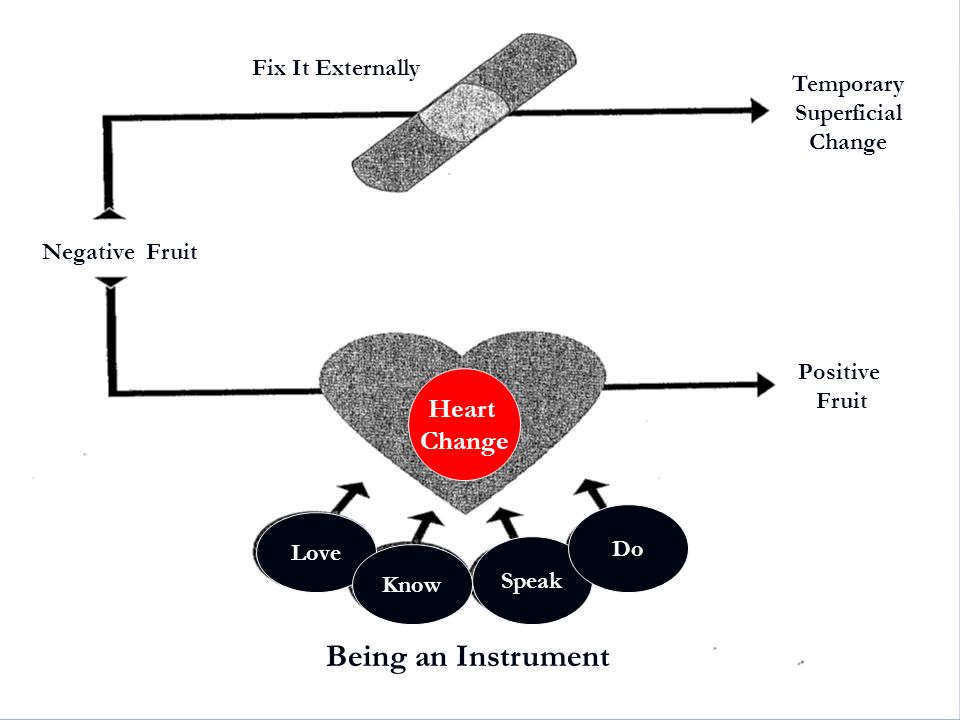 Instruments in the Redeemer’s Hands, Paul Tripp